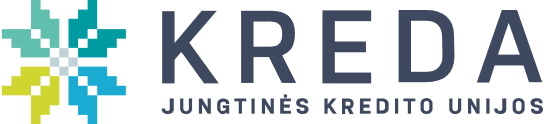 PRAŠYMAS ŽEMĖS ŪKIO PASKOLAI GAUTIPRAŠYMO ESMĖKITOS PAGEIDAUJAMOS KREDITO UNIJOS PASLAUGOS Internetinė bankininkystė i-Unija		 Maestro debetinė kortelė  MasterCard Standard kreditinė kortelėDUOMENYS APIE NARĮSUTUOKTINISĮSIPAREIGOJIMAI (skolos, laidavimai, garantijos, alimentai, paskolos, išperkamoji nuoma (lizingas) ir kt.)BENDROS ŠEIMOS PAJAMOS IR IŠLAIDOSŪKIO APRAŠYMAS NUOSAVYBĖ* jei įkeistas, pažymėkite skliausteliuose “įkeistas”.UŽTIKRINIMO PRIEMONĖS*laiduotojas/garantas pildo laidavimo/garantijos paraiškąNARIO PRAŠYMAS DĖL DALIES PAJAUS GRĄŽINIMOPrašau grąžinti dalį pajinių įnašų, disponavimo kuriais neriboja kredito unijų įstatymas, ir (pasirinkti vieną iš žemiau nurodytų alternatyvų): panaudoti juos paskolos paskutinės (-ių) įmokos (-ų) dengimui;   išmokėti juos visiškai atsiskaičius su kredito unija;  sumažinti pajinių įnašų dydį ne dažniau kaip kartą per metus.PASKOLOS PRAŠYTOJO IR SUTUOKTINIO SUTIKIMAI IR PATVIRTINIMAIMes, paskolos prašytojas ir paskolos prašytojo sutuoktinis, patvirtiname, kad šiame prašyme pateikta informacija (įskaitant prašymą dėl pajinių įnašų dalies grąžinimo) yra teisinga ir išsami, kad neturime daugiau  finansinių įsipareigojimų, išskyrus aukščiau išvardintus ir, kad nenuslėpta jokia kita informacija, kuri galėtų turėti įtakos kredito unijos sprendimui. Esame supažindinti, kad jeigu nepateiksime šios paraiškos laukuose nurodytų asmens duomenų, kredito unija turi teisę nepriimti ir nesvarstyti mūsų paraiškos paskolai gauti, taip pat nesuteikti kredito (paskolos). Sutinkame, kad kredito unija patikrintų šių duomenų teisingumą ir saugotų šį prašymą kredito unijos duomenų bazėse. Taip pat sutinkame, kad vadovaujantis LR teisės aktais kredito unija gautų reikalingus duomenis iš UAB „Creditinfo Lietuva“, Valstybinio socialinio draudimo fondo valdybos prie Socialinės apsaugos ir darbo ministerijos, kredito įstaigų bei kitų finansų įstaigų, VĮ Registrų centro, Gyventojų registro tarnybos; tvarkytų šioje paraiškoje nurodytus ar iš aukščiau nurodytų šaltinių gautus asmens duomenis duomenų teisingumo patikrinimo, mokumo įvertinimo, įsiskolinimų valdymo, duomenų teikimo į jungtines duomenų rinkmenas bei kitiems teisėtą interesą turintiems tretiesiems asmenims tikslais, teiktų šią informaciją, įskaitant asmens duomenis bei duomenis apie įsiskolinimus, hipotekos, teismo įstaigoms, antstoliams, UAB „Creditinfo Lietuva“, kitiems LR teisės aktuose nurodytiems asmenims įsiskolinimų valdymo tikslais, taip pat Lietuvos Centrinei kredito unijai įstatymuose nurodytoms kontrolės funkcijoms atlikti. Esame informuoti apie savo teisę susipažinti su kredito unijos tvarkomais savo asmens duomenimis ir kaip jie yra tvarkomi, teise reikalauti ištaisyti, sunaikinti neteisingus, neišsamius, netikslius savo asmens duomenis arba sustabdyti savo asmens duomenų tvarkymo veiksmus, kai duomenys tvarkomi nesilaikant įstatymų nuostatų, nesutikti, kad būtų tvarkomi mūsų asmens duomenys._____________________________________________________________	_________________________      20 _ m. __________________________________________d.(vardas, pavardė)			(parašas)Aš, paskolos gavėjo sutuoktinis, pareiškiu, kad buvau supažindinta (-as) su visomis iš paskolos sutarties kilsiančiomis teisėmis ir pareigomis ir sutinku bei neprieštarauju, kad mano sutuoktinis prisiimtų įsipareigojimus pagal paskolos sutartį. _____________________________________________________________	__________________________     20 _ m. _________________________________________d.(vardas, pavardė)			(parašas)PILDO KREDITO UNIJAPaskolų komiteto išvados:Paskolų komiteto posėdis vyko	20 _ m. _________________________________ d., protokolo Nr. _______Valdybos/ įgalioto kredito unijos darbuotojo sprendimas (įrašyti ar paskolą suteikti/paskolos nesuteikti)Valdybos pirmininkas/ įgaliotas kredito unijos darbuotojas ____________________________________________________________________________________________(pareigos, vardas, pavardė, parašas)Valdybos posėdis vyko 		20 _ m. _________________________________ d., protokolo Nr. _______Paskolos suma (skaičiais ir žodžiais)Paskolos terminas mėnesiaisPageidaujama įmokos/palūkanų mokėjimo dienaPageidaujamas paskolos išmokėjimo būdas                                         Grynais pinigais                                                  Pavedimu Paskolos grąžinimo būdaiPalūkanos ir paskola termino gale Palūkanų kas mėnesį paskola        Mažėjančių įmokų paskola                                Pastovių įmokų paskolą Pagrindinės įmokos atidėjimas (nurodyti terminą mėnesiais)Paskolos paskirtisPageidaujamas kreditinės kortelės kredito limitas, EUR Pageidaujama įmokų mokėjimo dienaSLAPTAŽODIS, NAUDOJAMAS TEIKIANT INFORMACIJĄ APIE MOKĖJIMO KORTELES TELEFONU (pvz., mamos mergautinė pavardė) Vardas, pavardėAsmens kodasAsmens tapatybės dokumentas:Nr.Išdavimo data ir vietaGyvenamoji vieta (adresas)Gyvenamoji vieta (adresas)TelefonasTelefonasRegistracijos adresas, jei nesutampa su gyvenamosios vietos adresuRegistracijos adresas, jei nesutampa su gyvenamosios vietos adresuSavininkas (-ė) Namo  Buto Bendraturtis (-ė) Namo  Buto Bendraturtis (-ė) Namo  Buto Nuomininkas (-ė) Namo  Buto Nuomininkas (-ė) Namo  Buto Gyvenantis (-i) kartu su tėvais VeiklaAdresas, telefonas, faksasPareigosDarbo stažasŪkininko ūkio registravimo pažymėjimas:Nr.Išdavimo data ir vietaIšsilavinimasAukštasis Aukštesnysis Vidurinis                                    Spec. vidurinis                                   Kita ŠEIMYNINĖ PADĖTISVedęs (ištekėjusi) Našlys (-ė) Išsiskyręs (-usi) Nevedęs (netekėjusi) Vardas, pavardėAsmens kodasAsmens tapatybės dokumentas:Nr.Išdavimo data ir vietaGyvenamoji vieta (adresas)TelefonasRegistracijos adresas, jei nesutampa su gyvenamosios vietos adresuDarbovietė (-ės)/Kita veiklaAdresas, telefonas, faksasPareigosDarbo stažasIŠLAIKYTINIŲ SKAIČIUS IR AMŽIUSMokėjimo įsipareigojimasSkolos suma euraisMėnesinė mokėjimo suma euraisGalutinė atsiskaitymo dataAr turite teisminių ginčų, kurių baigtis galėtų turėti įtakos paskolos grąžinimui? Jei taip, trumpai nurodykite ginčo turinį ir sumąAr turite teisminių ginčų, kurių baigtis galėtų turėti įtakos paskolos grąžinimui? Jei taip, trumpai nurodykite ginčo turinį ir sumąVidutinės mėnesio pajamos, EURVidutinės mėnesio pajamos, EURVidutinės mėnesio išlaidos, EURVidutinės mėnesio išlaidos, EURNario atlyginimas (po mokesčių)Komunalinėms paslaugoms, telefonui, nuomaiSutuoktinio/sugyventinio atlyginimas (po mokesčių)MaistuiKitų šeimos narių pajamosAutomobiliui (degalams, priežiūrai), transportuiPensija, pašalpa, stipendija:Draudimui (gyvybės, turto, transporto)Nuomos pajamosKitos išlaidosFinansinio turto pajamosVISO B.Ūkininkavimo pajamosPaskolų ir palūkanų mokėjimaiKitos reguliarios pajamos (90 proc.)Lizingo, išperkamosios nuomos mokėjimaiKitos nereguliarios pajamos (70 proc.)Prašomam kreditui grąžinti ir palūkanoms mokėtiVISO A.VISO C.Nuosava žemė, haNuosava žemė, haNuomojama žemė, haNuomojama žemė, haAriama žemėAriama žemėŽemės ūkio naudmenųŽemės ūkio naudmenųPievos ir ganyklosPievos ir ganyklosSodaiSodaiMiškasMiškasKita (keliai, vandenys)Kita (keliai, vandenys)VISOVISOGyvulių skaičius ūkyjeNekilnojamas turtas*Rinkos vertė, EURKitas turtas*Rinkos vertė, EURFinansinis turtasRinkos vertė, EURVertybiniai popieriaiLikučiai kredito įstaigoseNegautos pajamos už prod.UžstatasRinkos vertė euraisLaiduotojas/garantas*Asmens kodas / įmonės kodasBūsimas nario įsiskolinimo lygis: C / (A - B) x 100%Įrašyti ar paskolos išdavimui pritarta/ pritarta dalinai/ pritarta su sąlyga/ nepritarta/paskolos svarstymas atidedamas kitam posėdžiuiĮrašyti ar suteikti kredito limitą/ suteikti dalinai/nesuteikti/kredito limito suteikimo svarstymas atidedamas kitam posėdžiuiPaskolų komiteto nariai(vardas, pavardė, parašas):